Title of your abstract (Arial Bold 12pt centered)First A. Author1*, Second B. Author2 and Third C. Author3** (Author’s first name followed by the last name; Arial, 10 pt, centered) 1, 2 Authors’ Department, Institute, Country. (Arial Italic 10pt centered) 3 Author’s Department, Institute, Country.* Presenting author’s e-mail id (E-mail: thirdauthorsname@aaaa.bbb) (Arial 9pt left/justified)** Corresponding author’s e-mail id: Abstract (headlines: Arial Bold 10pt)A short abstract is to be provided which summarizes the total content of your paper. The total number of words in the abstract should be within the limit of 250. Arial 10pt justified. (Text: Arial 10pt justified)This document presents the instructions needed to prepare the extended abstract to be included in the proceedings of the WAMN 2014. A digital version of the WAMN 2014 Proceedings will be published in the conference CD-ROM covering the full text papers. All abstracts should be written in English. In order to achieve graphical consistency, the extended abstract should be preferably written using Microsoft Word. It should start with the paper’s title, authors, authors’ affiliation, address and e-mail of the corresponding author, followed by the Abstract's text and the keywords (up to six), Introduction, Materials and Methods, Results and discussion, Conclusion and References. Please, indicate the presenting author with a single asterisk and the corresponding author with a double asterisk. The abstract should be written in MS Word format in single-spaced in 10 point Arial justified. Do not indent the text in multiple paragraphs, restrict to one. Please, briefly explain the aim and scope of your study, your materials and methods, and the main conclusions of the study. Please do not include any figures/photographs for the abstract. Authors are requested to submit extended abstracts (max 2 pages length) in electronic form (MS-Word) via email to wamn2014@upm.edu.my. The incorrect formats may result in your abstract being returned to you by e-mail. The scientific committee will select the contributions for poster presentations.Keywords: keywords, keywords, keywords (Arial italics 10pt justified) (Max 6 keywords only)1. Introduction (headlines: Arial Bold 10pt)Briefly introduce your area of research and the information related to the present work which the readers may find useful. (Text: Arial single-spaced 10pt justified)  2. Materials and Methods (headlines: Arial Bold 10pt)All the experimental methods, instrumental analysis etc used in this report must be presented as paragraphs, without any subheadings. You may use multiple paragraphs. The text should be in Arial single-spaced 10pt justified.   Workshop on Advanced Materials and Nanotechnology-2014, ITMA, UPM Workshop on Advanced Materials and Nanotechnology-2014, ITMA, UPM Workshop on Advanced Materials and Nanotechnology-2014, ITMA, UPM Workshop on Advanced Materials and Nanotechnology-2014, ITMA, UPM Workshop on Advanced Materials and Nanotechnology-2014, ITMA, UPM Workshop on Advanced Materials and Nanotechnology-2014, ITMA, UPM Workshop on Advanced Materials and Nanotechnology-2014, ITMA, UPM Workshop on Advanced Materials and Nanotechnology-2014, ITMA, UPM. Workshop on Advanced Materials and Nanotechnology-2014, ITMA, UPM Workshop on Advanced Materials and Nanotechnology-2014, ITMA, UPM Workshop on Advanced Materials and Nanotechnology-2014, ITMA, UPM Workshop on Advanced Materials and Nanotechnology-2014, ITMA, UPM Workshop on Advanced Materials and Nanotechnology-2014, ITMA, UPM Workshop on Advanced Materials and Nanotechnology-2014, ITMA, UPM Workshop on Advanced Materials and Nanotechnology-2014, ITMA, UPM Workshop on Advanced Materials and Nanotechnology-2014, ITMA, UPM 3. Results and discussion: (headlines: Arial Bold 10pt)All the ‘results and discussion’ section in this report must be presented as paragraphs, without any subheadings. You may use multiple paragraphs. The figures should be clear and are of highest quality (300 dpi, JPG/TIF/BMP). The figures should be merged in between the text within the ‘results and discussion’ section. The text should be Arial single-spaced 10pt justified. The references should be represented in numericals in square brackets after the corresponding line; for example [1] or [5-8] or [1,5]. For webpages to refer, html address followed by the date at which the information was copied.   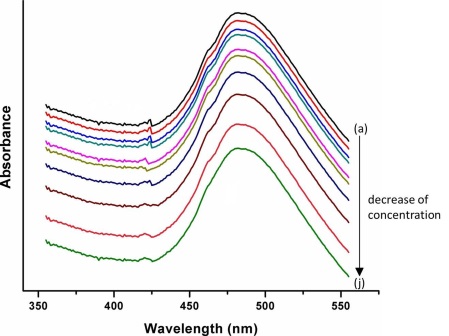 Figure 1. Example graph for the extended abstract. (Arial single-spaced 8pt centered) (Figure quality: 300 dpi, JPG/TIF/BMP)Workshop on Advanced Materials and Nanotechnology-2014, ITMA, UPM Workshop on Advanced Materials and Nanotechnology-2014, ITMA, UPM Workshop on Advanced Materials and Nanotechnology-2014, ITMA, UPM Workshop on Advanced Materials and Nanotechnology-2014, ITMA, UPM4. Conclusion: (headlines: Arial Bold 10pt)The text should be in Arial single-spaced 10pt justified.Acknowledgments: (optional) The authors would like to express appreciation for the support of the sponsors [Project Number = XXX]. References: (headlines: Arial Bold 10pt)[1] Suzuki M, Shinkai M, Honda H, Kobayashi T. Melanoma Res. 2003, 13, 129.(Arial single-spaced 8pt justified Numbering)[2] Hwang HY, Kim IS, Kwon IC, Kim YH. J. Control. Release. 2008, 128, 23.[3] Book chapter  Mohammad F, du Plessis L, Arfin T, X-ray analysis of metal oxide-metal core-shell nanoparticles, in: Shih, K. (ed.), Nova Science Publishers, Inc. New York, 2013, pp. 161-181.[4] Webpage. http://www.johnshopkinshealthalerts.com/alerts_index/cancer/2669-1.html/March 28 (2014) 